Svarsblankett till REMISS – föreskrifter om ändring i Statens jordbruksverks föreskrifter och allmänna råd (SJVFS 2019:25) om skyldigheter för djurhållare och personal inom djurens hälso- och sjukvård (saknr D8) dnr 5.3.16-14691/2021För att underlätta vårt remissarbete är vi tacksamma om ni lämnar era synpunkter på denna svarsblankett. Skicka svarsblanketten elektroniskt via 
e-post till jordbruksverket@jordbruksverket.se Läs gärna igenom ”Tips till dig som skriver remissvar till Jordbruksverket” som finns på sista sidan i detta svarsformulär.I tabellen nedan framgår vilka föreskrifter och allmänna råd som remitterats.Sammanfattning, allmänna synpunkter och kommentarerDetaljerade synpunkter och kommentarer1 kap. 1 §	 Tillstyrker       Tillstyrker delvis       AvstyrkerKommentarer:1 kap. 1 a §	 Tillstyrker       Tillstyrker delvis       AvstyrkerKommentarer:4 kap. 22 a §	 Tillstyrker       Tillstyrker delvis       AvstyrkerKommentarer: 5 kap. 4 a §	 Tillstyrker       Tillstyrker delvis       AvstyrkerKommentarer:7 kap. 4 §	 Tillstyrker       Tillstyrker delvis       AvstyrkerKommentarer:7 kap. 7 §	 Tillstyrker       Tillstyrker delvis       AvstyrkerKommentarer:7 kap. 10 §	 Tillstyrker       Tillstyrker delvis       AvstyrkerKommentarer: 7 kap. 12 §	 Tillstyrker       Tillstyrker delvis       AvstyrkerKommentarer: 7 kap. 12 a §	 Tillstyrker       Tillstyrker delvis       AvstyrkerKommentarer:  7 kap. allm. råd till 12 a §		 Tillstyrker        Tillstyrker delvis       AvstyrkerKommentarer:  7 kap. 13 §	 Tillstyrker       Tillstyrker delvis       AvstyrkerKommentarer:  7 kap. 14 §	 Tillstyrker       Tillstyrker delvis       AvstyrkerKommentarer:7 kap. 15 §	 Tillstyrker       Tillstyrker delvis       AvstyrkerKommentarer:Tips till dig som skriver remissvar till JordbruksverketBörja gärna med en sammanfattningNär vi behandlar remissvar är det en stor fördel om de innehåller en inledande sammanfattning. Det underlättar vårt arbete när vi sammanställer alla remissvar. Men även remissinstanserna har ofta glädje av att skriva en sammanfattning. Den blir ett kvitto på att någon väsentlig punkt i svaret inte går förlorad. Tänk på att sammanfattningen bör vara kortfattad för att fylla sitt syfte.Det ska vara lätt att hitta synpunkter på olika delar av remissenFör att det ska vara lätt att hitta och bli tydligt vilka ställningstagandena som lämnas för respektive paragraf i förslaget och skälen för dessa har vi valt att skicka ut detta svarsformulär som vi hoppas att samtliga remissinstanser använder. Det underlättar också vårt arbete med att analysera och sammanställa remissvaren. Undvik onödig textmassaSkriv kort. Den sammanlagda textmängden i en remiss kan bli avsevärd och vinsterna för läsaren blir stora om svaren är korta. Man ska inte heller bortse från att en kort och kärnfullt formulerad åsikt uppmärksammas mer än om budskapet framförs i en ordrik och mindre koncentrerad form.Undvik därför t.ex. att återge det remitterade förslaget som en inledning till de egna synpunkterna. Ett sådant återgivande kan dessutom göra det svårt att hitta remissinstansens egna ställningstaganden och skälen för dessa. Undvik också att till varje egen synpunkt skriva in vem det är som lämnar synpunkten. Språket ska vara klart och lättbegripligtUndvik ett alltför fackbetonat uttryckssätt. Remissvaret måste kunna läsas inte bara av den som tar emot svaret utan också av journalister och andra som vill ta del av remissvaren.Gör ställningstagandet tydligtIbland kan det vara svårt att avgöra om en remissinstans instämmer i eller motsätter sig ett förslag. Formulera därför ställningstagandet klart och tydligt samt markera i kryssrutorna i svarsformuläret. Den som är tveksam bör klart säga detta och inte låta tveksamheten komma till uttryck genom svårtolkade formuleringar. I sådant fall bör någon kryssruta inte markeras.Skriv rakt på sak och konkret. Det är bra om läsaren slipper försöka översätta vaga och abstrakta uttryckssätt. Menar man att ”mer kontrollpersonal behövs”, bör man skriva det och inte att ”det föreligger ett avsevärt behov av en förstärkning av den personella resursmängden”.Undvik fackuttryck (utöver dem som använts i remissen) om man inte förklarar dem.Undvik mer eller mindre privata förkortningar. Ett ”bl.a.” förstås av var och en, men att exempelvis ”p.s.s.s.” ska uttolkas ”på samma sätt som” är en kunskap som är fördold för de flesta.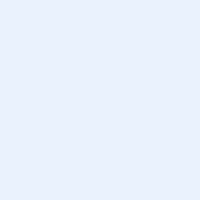 DatumErt dnr:RemissinstansRemissinstansKapitelParagrafAvseendeAnm.11DefinitionerAnpassad till VMP-förordningen11 aHänvisning till VMP-förordningNy paragraf4 22Vaccin m.m. av epizootisjukdomer etc. Anpassad till EU:s djurhälsoförordning54Punkt 6Ändrad hänvisning74Karenstid i journalenAnpassad till VMP-förordningen77BehandlingsbevisAnpassad till VMP-förordningen710BiverkningsrapportAnpassad till VMP-förordningen712Djurhållares dokumen-tation för livsmedels-producerande djurAnpassad till VMP-förordningen712 aDjurhållares dokumen-tation för pälsdjurNy paragraf, (innehåll ej ändrat).7Allm. råd till 12 aDjurhållares dokumen-tation för pälsdjurNytt allmänt råd, (innehåll ej ändrat).713Delvis nytt innehållHänvisning till EU:s djurhälsoförordning714Styrka inköp av läkemedel.Anpassad till VMP-förordningen715UpphävdAnpassad till VMP-förordningen